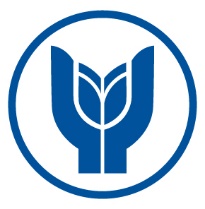 T.C.YAŞAR ÜNİVERSİTESİENGELLİ ÖĞRENCİ BİRİMİ2022 - 2023 Yılı Birim Faaliyet RaporuÜniversitemiz Engelli Öğrenci Birimi’nin, 01 Eylül 2022 – 14 Ağustos 2023 dönemi çalışmaları aşağıda yer alan üyelerin katılımıyla gerçekleştirmiştir.2022 Eylül – 2023 Ağustos Tamamlanan ve/veya Süreci Devam Eden Kararlar ve Faaliyetler	Birimimiz, ilgili faaliyet döneminde ayda en az bir kez olmak üzere toplantı düzenlemiş, ayrıca gereken hallerde ilave toplantı yapılmıştır. Alınan kararların takibi sağlanmaktadır. Bu süreçte dokuz adet toplantı düzenlenmiş olup, ilgili dönem karar ve faaliyetleri konularına göre aşağıdaki gibidir:Engelli Öğrenci Birim GeliştirmeA.1. Sanat ve Tasarım Fakültesi Çizgi Film ve Animasyon Bölüm Başkanı Dr. Öğr. Üyesi İsmail Okay Tarafından önerilen, Görme Engelliler için 3 boyutlu kampüs yönlendirme aparatı projesi, Bilimsel Araştırma Projesi- BAP proje başvurusuna dönüştürülmüş olup, ilgili çalışma süreci devam etmektedir.A.2. Birim listesinde bulunan öğrencilere yönelik yapılan Acil Durum Görevlisi atanması çalışması kontrol edilerek yeni atama ve güncellemeler yapıldı.A.3. Engelli Öğrenci Birimi’ne yeni öğrenci temsilcisi seçildi.A.4. Birimimizi tanıtmak üzere Çizgi Film ve Animasyon Bölümü öğrencileri, ders kapsamında Animasyon Film çalışmalarına başladı.A.5. Birim Türkçe ve İngilizce erişim sayfalarının erişilebilir olması için Bilgi İşlem Birimi ile çalışmalara başlandı. Ayrıca ilgili çalışmanın üniversitenin tüm sayfalarına uygulanması önerisinin uygunluğuna karar verildi.Makul Uyarlama KararlarıAşağıda adı-soyadı ve numarası ile kayıtlı olduğu programı belirtilen Engelli Öğrenci Birimi’nde kayıtlı öğrencilerin makul uyarlama taleplerinin, uygunluğuna “Yaşar Üniversitesi Engelli Öğrenciler Eğitim-Öğretim ve Sınav Uygulama Usul ve Esasları”’nın 8’inci maddesinin 1’inci fıkrası uyarınca oy birliği ile karar verildi.Sosyo-Kültürel FaaliyetlerC.1. Engelsiz Yaşam Topluluğu’nun 17 - 18 Kasım 2022 tarihinde yaptıkları “Konuşan Eller” başlıklı faaliyet gerçekleştirildi.C.2. Engelsiz Yaşam Topluluğu’nun 02 Aralık 2022 tarihinde yaptıkları “Başarı Engel Tanımaz” başlıklı faaliyet gerçekleştirildi.Erişilebilirlik Belgesi ve ÖdülleriD.1. 2023 yılı YÖK Engelsiz Üniversite Bayrakları ve Program Nişanı Ödülleri’ne başvuruda bulunulmuş olup:- Fakülteler T Blok ve- Fakülteler Y Blok ödülleri alınmıştır.Rektör Yardımcısı Prof.Dr. Ali Nazım SÖZERBaşkanKadın ve Aile Çalışmaları Uyg. Merk. Mdr. Prof..Dr. Huriye TOKERÜyeEngelli Öğrenci Birimi-Doç. Dr. Üyesi Serpil KAHRAMANÜyeEngelli Öğrenci Birimi-Dr. Öğr. Üyesi Özge CANÜyeGen. Sek. Yrd. Dr. Ali Galip AYVATKariyer ve Mezunlar Merkezi Mdr. Dr. Senem YILMAZProje, İnşşat Bakım Onarım Tek. İş. Koordinatörü Yetkin TÜRK	    ÜyeÜyeÜyeSağlık Kültür Spor Müdürü Taylan DÜNDARÜyeSKS Psikolog Zeynep Melis KÖSEOĞLUÜyeÖğrenci Üye Elif AKKAYAÜyeSağlık Kültür Spor Müdürlüğü (Uzman) Fikret ATALANLIRaportörÖğrenci Adı Soyadı ve NumarasıFakülte/Bölümü/ProgramıEngel TürüMakul UyarlamaDxxx Kxxxxİnsan ve Toplum Bilimleri Fakültesi / İngilizce Mütercim ve TercümanlıkTip 1 DiyabetDerslerde ve sınavlarda yeme – içme ve tuvalet ihtiyacını karşılaması.Öxxxx Bxxxxxxİletişim Fakültesi / Yeni Medya ve İletişimDisleksiYabancı dil içeren ve sözel derslerde yazılı anlatımda Değerlendirme yapılırken desteklenmesi.Rxxxx AxxxxxMühendislik Fakültesi / Makine MühendisliğiDisleksiYabancı dil içeren ve sözel derslerde yazılı anlatımda Değerlendirme yapılırken desteklenmesi.Exxx Axxxxxİşletme Fakültesi / Lojistik YönetimiDisleksiYabancı dil içeren ve sözel derslerde yazılı anlatımda Değerlendirme yapılırken desteklenmesi.Hxxxx Sxxxx Oxxxİşletme Fakültesi / Dış Ticaret ve FinansmanDikkat eksikliği, Özgül öğrenme güçlüğü.İngilizce “dinleme” bölümünün görsel materyallerle desteklenmesi.Cxxxx TxxM.Y.O. / Grafik TasarımıİşitmeDers notlarının önceden temini.Exxx KxxxxxxxM.Y.O. / Deniz ve Liman İşletmeciliğiZihinsel(Zeka geriliği)İngilizce dersinden muafiyet.Exx Sxxxxxİletişim Fakültesi / Görsel İletişim TasarımıDisleksi - Epilepsiİlgili mevzuattan kaynaklanan hakların sonuna kadar kullanılmasına.Cxxxx KxxxxxxxSanat ve Tasarım Fakültesi / MüzikDisleksi (ÖzgülÖğrenme güçlüğü)Hazırlık muafiyetinin uygunluğuna.Rxxxxx ExxxxSanat ve Tasarım Fakültesi / MüzikAsperger SendromuHazırlık sınıfından muafiyetine ve Refakatçi kampüs giriş kartı isteminin uygunluğuna.Axxx Dxxxx KxxxxxxMeslek Yüksekokulu / Halkla İlişkiler ve Tanıtım ProgramıZihinselÖdev ve projelerde ek süre, sınavların kısa ve sade bil ile hazırlanması, Gölge öğretmene kampüs ziyaretçi kartı verilmesi.Cxxxx SxxxxSanat ve Tasarım Fakültesi / MüzikOtizmHazırlık sınıfından muafiyetine ve Refakatçi kampüs giriş kartı isteminin uygunluğuna karar verildi.Mxxxxxxx Exxx KxxxMeslek Yüksekokulu / Halkla İlişkiler ve Tanıtım ProgramıBipolar Duygu Durum BozukluğuDers materyaline önceden erişebilmesi, sınav, ödev ve projelerde ek süre verilmesi, derslerde ön sıralarda oturması.Hxxxx Dxxxx Kxxxxİşletme Fakültesi / İşletme BölümüDikkat eksikliği/ Hiperaktivite bozukluğu / Özgül öğrenme bozukluğuDers materyaline önceden erişebilmesi, sınav, ödev ve projelerde ek süre verilmesi, yabancı dil içeren ve sözel derslerde yazılı anlatımda değerlendirme yapılırken desteklenmesi.Mxxxxx GxxxxHukuk Fak. / Hukuk BölümüGörmeSınav materyalinin büyük puntolarla ve / veya tablet kullanımına izin verilmesi, sınavlarda ek süre verilmesi, okuma ve işaretlemede yardımcı olacak bir görevli verilmesi.